CONSELHO REGIONAL DE ECONOMIA DA 4ª REGIÃO/RSFORMULÁRIO PARA SOLICITAÇÃO DE ANOTAÇÃO DE RESPONSABILIDADE TÉCNICAPESSOA FISÍCA1 - Dados do Economista prestador do serviço:Nome:	CPF:Endereço:	Registro nº:Telefone:	E-mail:Fax:2 - Caracterização do Contratante:Razão social:	CNPJEndereço:	Registro nº:Telefone:	E-mail:Fax:Ramo de Atividade:Data da Constituição:Finalidade do Projeto:Valor R$3 - Resumo da atividade desenvolvida:------------------------------------------------------------------------------------------------------------------------------------------------------------------------------------------------------------------------------------------------------------------------------------------------------------------------------------------------------------------------------------------------------------------------------------------------------------------------------------------------------------------------------------------------------------------------------------------------------------------------------------------------------------------------------------------------------------------------------------------------------------------------------------------------------------------Porto Alegre,	de	de 20    .____________________________________________Economista:Corecon nºCertificamos que o economista responsável técnico, por esta prestação de serviço, está em situação regular perante este Conselho Regional de Economia e que esta ART integra seu Acervo Técnico._____________________________________                                                       Econ. Clovis Benoni Meurer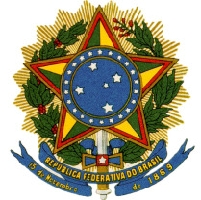 Conselho  Regional  de  Economia  da  4ª  Região/RSRua Siqueira Campos 1184 conj. 601 a 606 – Centro - CEP 90010-001 – Porto Alegre – RSTel/Fax: (51) 3254.2600  E-mail: coreconrs@coreconrsr.org.br  /  www.coreconrsr.org.br